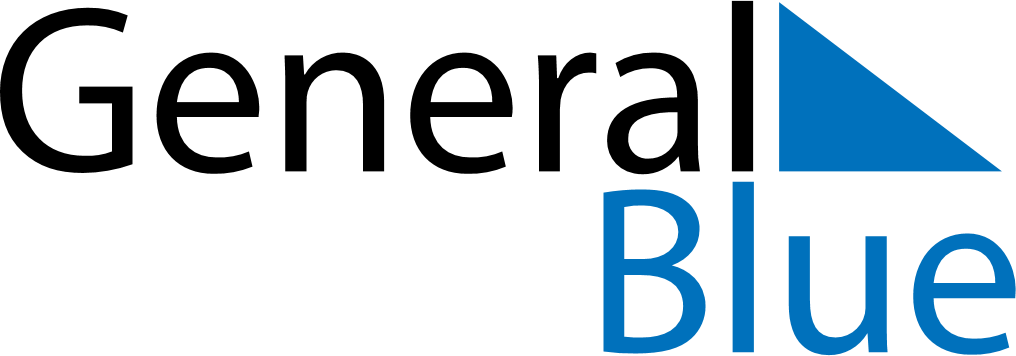 November 2029November 2029November 2029MaltaMaltaMONTUEWEDTHUFRISATSUN123456789101112131415161718192021222324252627282930